VELSIGNELSER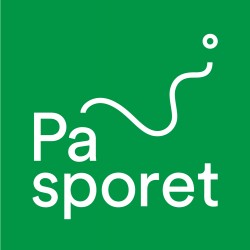 Dette er velsignelser som er brukt ved pilegrimsvandringer. Mange har tatt disse med i heftet som deles ut for å ha med på vandringen.Keltisk velsigningMåtte vegen stige oppFor å møte degMåtte vinden alltid vera deg i ryggenMåtte sola skine varmtPå ditt andletLa regnet falle mjukt pådine åkrar og til me møtast attMå Gud halde deg i si hand.(Keltisk velsigning) Keltisk velsignelseMå din vei komme deg i møte, vinden alltid være bak din rygg, solens lys leke på ditt kinn, regnet falle vennlig mot din jord. Og må Guds gode hånd verne om deg til vi møtes igjen. (Keltisk tekst oversatt av Hans Olav Mørk)Velsignelse for et brennende hjerte L: Må Gud velsigne deg med ulyst overfor enkle svar, halvsannheter og overfladiskhet,
så du lever fra dypet av ditt hjerte.
Må Gud velsigne deg med vrede over urettferdighet, undertrykkelse og utnyttelse,
så du arbeider for rettferdighet, frihet og fred.
Må Gud velsigne deg med tårer for dem som lider, i smerte og krig, med sult og avvisning,
så du strekker ut en hånd til trøst.
Og må Gud velsigne deg med naivitet nok til å tro at du kan forandre verden,
så du kan gjøre det som andre kaller umulig.
Må velsignelsen fra Gud – Skaperen, Fornyeren og Opprettholderen – 
være med deg fra nå og til evig tid.(Kilde: Hentet fra boka «Legender og velsignelser» av Kristina Reftel. Basert på tekst sendt til Kirkenes Verdensråd fra Indonesia etter tsunamien i 2004. Forfatter ukjent.)Velsignelsen fra GudVelsignelsen fra Gud, vår Skaper,Jesus Kristus, vår Befrier,Og Den hellige ånd, vår Livgivervære med oss alle.(8.mars 1996)